Publicado en   el 30/07/2014 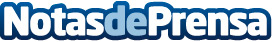 El nuevo ADAM ROCKS sobresale en el laboratorio acústico  Datos de contacto:Nota de prensa publicada en: https://www.notasdeprensa.es/el-nuevo-adam-rocks-sobresale-en-el Categorias: Automovilismo Industria Automotriz http://www.notasdeprensa.es